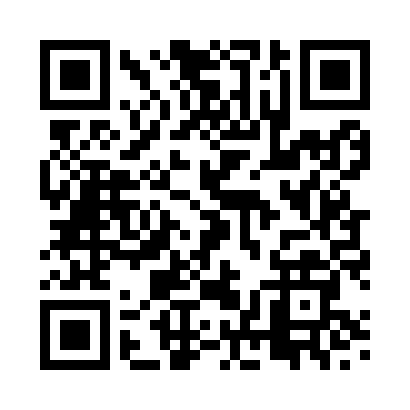 Prayer times for Tal-y-Cafn, Gwynedd, UKMon 1 Jul 2024 - Wed 31 Jul 2024High Latitude Method: Angle Based RulePrayer Calculation Method: Islamic Society of North AmericaAsar Calculation Method: HanafiPrayer times provided by https://www.salahtimes.comDateDayFajrSunriseDhuhrAsrMaghribIsha1Mon3:064:531:196:599:4511:322Tue3:064:541:196:599:4511:323Wed3:074:541:206:599:4411:324Thu3:074:551:206:599:4411:325Fri3:084:561:206:599:4311:326Sat3:094:571:206:589:4311:317Sun3:094:581:206:589:4211:318Mon3:104:591:206:589:4111:319Tue3:105:001:216:589:4011:3010Wed3:115:011:216:579:4011:3011Thu3:125:031:216:579:3911:3012Fri3:125:041:216:569:3811:2913Sat3:135:051:216:569:3711:2914Sun3:145:061:216:559:3611:2815Mon3:145:081:216:559:3511:2816Tue3:155:091:216:549:3311:2717Wed3:165:101:226:549:3211:2718Thu3:165:121:226:539:3111:2619Fri3:175:131:226:529:3011:2520Sat3:185:141:226:529:2811:2521Sun3:195:161:226:519:2711:2422Mon3:195:171:226:509:2611:2323Tue3:205:191:226:499:2411:2324Wed3:215:201:226:489:2311:2225Thu3:225:221:226:489:2111:2126Fri3:225:231:226:479:2011:2027Sat3:235:251:226:469:1811:2028Sun3:245:261:226:459:1611:1929Mon3:255:281:226:449:1511:1830Tue3:255:301:226:439:1311:1731Wed3:265:311:226:429:1111:16